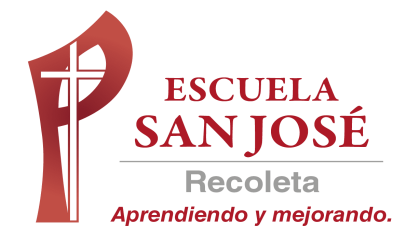 Trabajo de investigación: La vida Ateniense (22 al 26 de Junio)Objetivo: Investigar, utilizando diversas fuentes de información, sobre la vida de los principales grupos de la sociedad griega. Sugerencias: Páginas del texto escolar: 77-78- 80-82-83Páginas web: http://atenas-estoes.blogspot.com/2010/11/la-vida-en-atenas.html                         https://www.decorarconarte.com/Paginas-de-Historia-del-Arte/Vida-cotidiana-en-la-antigua-GreciaVideos: https://www.youtube.com/watch?v=OLWMTIicf5w              https://www.youtube.com/watch?v=uccb_sN2wV8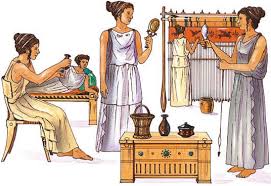 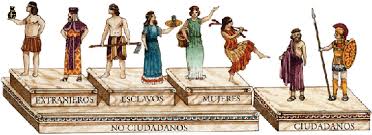 1.-Investiga, utilizando diversas fuentes de información, sobre la vida de los principales grupos de la sociedad griega, considerando los siguientes aspectos:2.- Escriban un relato breve (mínimo 10 líneas) cuyo tema central sea:Opción 1: “Un día común en la vida de un ciudadano ateniense en el siglo V a. C.”Opción 2: “Un día común en la vida de un ciudadano o ciudadana chilena en la actualidad”.-Debes elegir UNA SÓLA opción.En el relato debes incorporar al menos dos de los siguientes elementos:Requisitos necesarios para ejercer derechos ciudadanosRelación de la mujer con la ciudadaníaPrincipales mecanismos de toma de decisionesPrincipales instituciones que toman las decisionesQuerido estudiante, ruego enviar HASTA el día 30 de Junio a mi email: Nayareth.cabezas@laprovidenciarecoleta.clLo puede enviar en archivo Word, en el cuaderno y sacarle fotos, impreso, cómo usted pueda mandarlas según sus recursos y realidad. 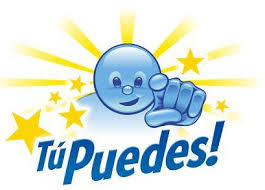 AspectosDescripciónCondiciones de vidaParticipación políticaPrincipales actividades económicas